Modelo 6 de óptica – Rueda de coloresTemaÓptica – ColoresTarea de construcciónMontaje de la ruedaRealiza el montaje del modelo de la rueda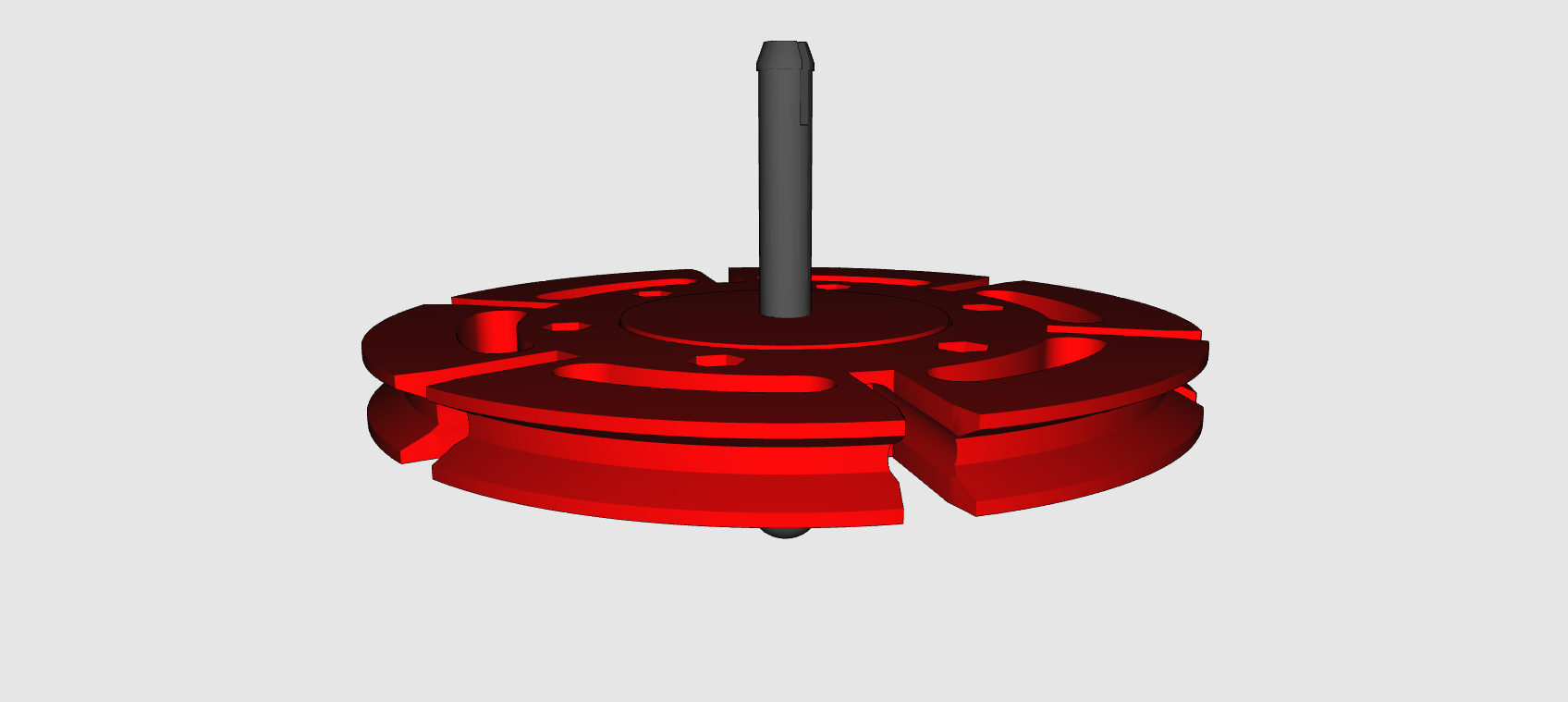 Tarea temática:Corta los distintos círculos de colores de la plantilla y colócalos desde arriba en la rueda, de modo que las superficies de color se hallen en la parte superior. ¿Qué sucede cuando giras la rueda rápidamente? Apunta qué color ves.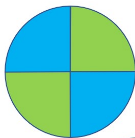 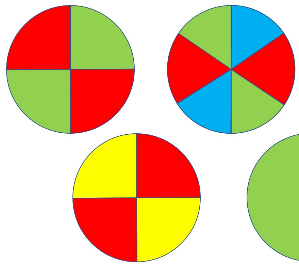 Círculo:__________Círculo:__________Círculo: __________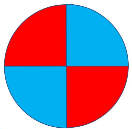 Círculo: __________Corta más círculos y píntalos con los colores que quieras. Antes de girar, ¡intenta adivinar qué color verás!